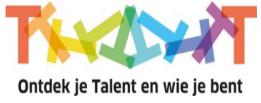 Workshop periode 16Hieronder vindt u de workshop planning voor periode 16. Dit is de periode na de zomervakantie tot de herfstvakantie. U kunt uw kind inschrijven voor de workshops vanaf donderdag 20 juni tot en met maandag 1 juli (zolang er nog plaats is). Een paar belangrijke aandachtspunten die u moet weten rond de workshops: De kinderen verzamelen direct na schooltijd op de aangeven plaats zoals vermeld is in de workshop planning. De tijden van de workshop zijn altijd van 14.30 uur tot 15.30 uur tenzij anders is aangegeven in de workshop planning. Aan het einde van de workshop worden de kinderen naar het plein van het atelier / mediatheek gebracht (keverplein). Daar kunnen ze om 15.30 uur worden opgehaald door ouders. Als uw kind naar de BSO gaat, staat daar een pedagogisch medewerker of een leerkracht te wachten die uw kind verder brengt naar de BSO Tuimelaar. Tenzij anders is aangegeven in de workshop planning. Wilt uw kind nog iets eten of drinken voordat de workshop begint, dan kunt u eten en drinken meegeven van thuis.Voor wieWelke workshopWekenKosten PlaatsGroep 1 tot en met groep 8Knutselen week: 35,36
2 maandagen
26 augustus
2 september€ 3,50 per les
Totaal € 7,00 
tussenlokaal bovenbouwMaximaal aantal inschrijvingen 16 kinderen.
Minimaal 12 inschrijvingen nodig om te starten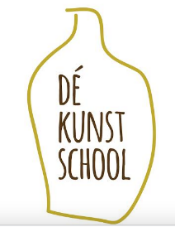 Thema mythologische fantasie dierenDeze keer gaan we aan de slag met het thema mythologische fantasie dieren
We zullen iets gaan ontwerpen en maken met verschillend kosteloos materialen. Zin om mee te doen?Schrijf je dan in!Begeleider: Jozé Murre, De Kunst SchoolThema mythologische fantasie dierenDeze keer gaan we aan de slag met het thema mythologische fantasie dieren
We zullen iets gaan ontwerpen en maken met verschillend kosteloos materialen. Zin om mee te doen?Schrijf je dan in!Begeleider: Jozé Murre, De Kunst SchoolThema mythologische fantasie dierenDeze keer gaan we aan de slag met het thema mythologische fantasie dieren
We zullen iets gaan ontwerpen en maken met verschillend kosteloos materialen. Zin om mee te doen?Schrijf je dan in!Begeleider: Jozé Murre, De Kunst SchoolThema mythologische fantasie dierenDeze keer gaan we aan de slag met het thema mythologische fantasie dieren
We zullen iets gaan ontwerpen en maken met verschillend kosteloos materialen. Zin om mee te doen?Schrijf je dan in!Begeleider: Jozé Murre, De Kunst SchoolGroep 1 tot en met groep 8Knutselen  week: 37,38
2 maandagen
9 september
16 september€ 3,50 per les
Totaal € 7,00 tussenlokaal bovenbouwMaximaal aantal inschrijvingen 16 kinderen. Minimaal 12 inschrijvingen nodig om te startenGroep 4 tot groep 8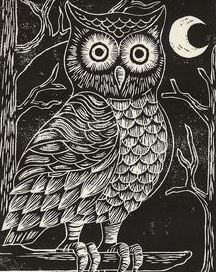 Gutsen in linoleum

We gaan lekker aan de slag met gutsen in linoleum. Is het klaar dan maken we een afdruk.Groep 1 tot groep 4KleienWe gaan beeldhouwen met klei.Bedenk zelf een voorbeeld of

maak je lievelingsdier na.Zin om mee te doen?
Schrijf je dan in!Begeleider: Jozé Murre, De Kunst SchoolGroep 4 tot groep 8Gutsen in linoleum

We gaan lekker aan de slag met gutsen in linoleum. Is het klaar dan maken we een afdruk.Groep 1 tot groep 4KleienWe gaan beeldhouwen met klei.Bedenk zelf een voorbeeld of

maak je lievelingsdier na.Zin om mee te doen?
Schrijf je dan in!Begeleider: Jozé Murre, De Kunst SchoolGroep 4 tot groep 8Gutsen in linoleum

We gaan lekker aan de slag met gutsen in linoleum. Is het klaar dan maken we een afdruk.Groep 1 tot groep 4KleienWe gaan beeldhouwen met klei.Bedenk zelf een voorbeeld of

maak je lievelingsdier na.Zin om mee te doen?
Schrijf je dan in!Begeleider: Jozé Murre, De Kunst SchoolGroep 4 tot groep 8Gutsen in linoleum

We gaan lekker aan de slag met gutsen in linoleum. Is het klaar dan maken we een afdruk.Groep 1 tot groep 4KleienWe gaan beeldhouwen met klei.Bedenk zelf een voorbeeld of

maak je lievelingsdier na.Zin om mee te doen?
Schrijf je dan in!Begeleider: Jozé Murre, De Kunst SchoolGroep 1 t/m 3kids bootcampWeek: 36, 372 dinsdagen3 september10 september€ 2,00 per lesTotaal € 4,00 Buiten of in de gymzaalMaximaal aantal inschrijvingen:16 kinderen,minimaal 8 inschrijvingen om de les door te laten gaan.Kids Bootcamp Kids Bootcamp: Lekker buiten sporten en bewegen op een leuke en verantwoorde manier.De Kids kunnen al hun energie kwijt tijdens de Kids Bootcamp lessen. Rennen, sprinten, autobanden rollen, optrekken, touwtrekken en gewichtheffen alles komt aan bod tijdens de les.Laat jezelf inschrijven en ontdek hoe leuk Kids Bootcamp is.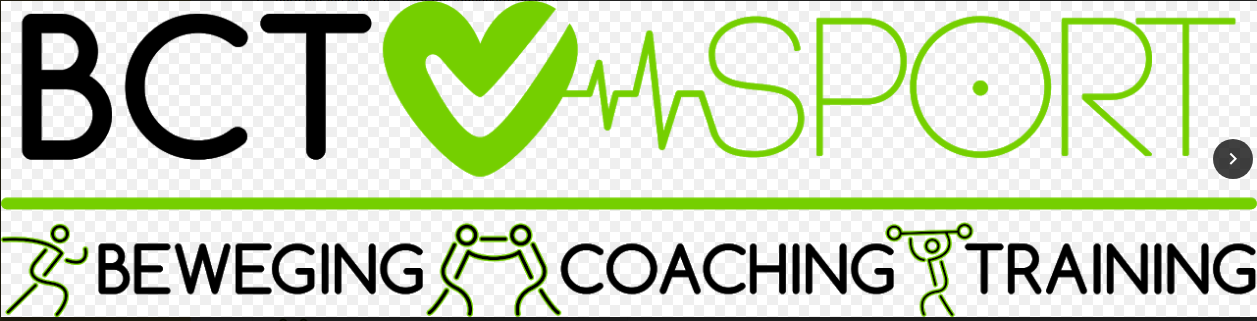 Begeleidster: Veva Francke Kids Bootcamp Kids Bootcamp: Lekker buiten sporten en bewegen op een leuke en verantwoorde manier.De Kids kunnen al hun energie kwijt tijdens de Kids Bootcamp lessen. Rennen, sprinten, autobanden rollen, optrekken, touwtrekken en gewichtheffen alles komt aan bod tijdens de les.Laat jezelf inschrijven en ontdek hoe leuk Kids Bootcamp is.Begeleidster: Veva Francke Kids Bootcamp Kids Bootcamp: Lekker buiten sporten en bewegen op een leuke en verantwoorde manier.De Kids kunnen al hun energie kwijt tijdens de Kids Bootcamp lessen. Rennen, sprinten, autobanden rollen, optrekken, touwtrekken en gewichtheffen alles komt aan bod tijdens de les.Laat jezelf inschrijven en ontdek hoe leuk Kids Bootcamp is.Begeleidster: Veva Francke Kids Bootcamp Kids Bootcamp: Lekker buiten sporten en bewegen op een leuke en verantwoorde manier.De Kids kunnen al hun energie kwijt tijdens de Kids Bootcamp lessen. Rennen, sprinten, autobanden rollen, optrekken, touwtrekken en gewichtheffen alles komt aan bod tijdens de les.Laat jezelf inschrijven en ontdek hoe leuk Kids Bootcamp is.Begeleidster: Veva Francke Groep 4 t/m 8kids bootcampWeek: 38,392 dinsdagen17 september24 september€ 2,00 per lesTotaal € 4,00 
Buiten of in de gymzaalMaximaal aantal inschrijvingen:16 kinderen,minimaal 8 inschrijvingen om de les door te laten gaan.Kids Bootcamp Kids Bootcamp: Lekker buiten sporten en bewegen op een leuke en verantwoorde manier.De Kids kunnen al hun energie kwijt tijdens de Kids Bootcamp lessen. Rennen, sprinten, autobanden rollen, optrekken, touwtrekken en gewichtheffen alles komt aan bod tijdens de les.Laat jezelf inschrijven en ontdek hoe leuk Kids Bootcamp is.Begeleidster: Veva Francke Kids Bootcamp Kids Bootcamp: Lekker buiten sporten en bewegen op een leuke en verantwoorde manier.De Kids kunnen al hun energie kwijt tijdens de Kids Bootcamp lessen. Rennen, sprinten, autobanden rollen, optrekken, touwtrekken en gewichtheffen alles komt aan bod tijdens de les.Laat jezelf inschrijven en ontdek hoe leuk Kids Bootcamp is.Begeleidster: Veva Francke Kids Bootcamp Kids Bootcamp: Lekker buiten sporten en bewegen op een leuke en verantwoorde manier.De Kids kunnen al hun energie kwijt tijdens de Kids Bootcamp lessen. Rennen, sprinten, autobanden rollen, optrekken, touwtrekken en gewichtheffen alles komt aan bod tijdens de les.Laat jezelf inschrijven en ontdek hoe leuk Kids Bootcamp is.Begeleidster: Veva Francke Kids Bootcamp Kids Bootcamp: Lekker buiten sporten en bewegen op een leuke en verantwoorde manier.De Kids kunnen al hun energie kwijt tijdens de Kids Bootcamp lessen. Rennen, sprinten, autobanden rollen, optrekken, touwtrekken en gewichtheffen alles komt aan bod tijdens de les.Laat jezelf inschrijven en ontdek hoe leuk Kids Bootcamp is.Begeleidster: Veva Francke Groep 1 t/m 4Muziek:
Beat the BucketKunst EducatieWalcherenWeek:  38

19 septemberTotaal € 3,50 Aula lage gebouwMinimaal aantal kinderen nodig om te starten:15 kinderenMaximaal 25 inschrijvingenBeat the BucketDrummen op emmers in groepsverband.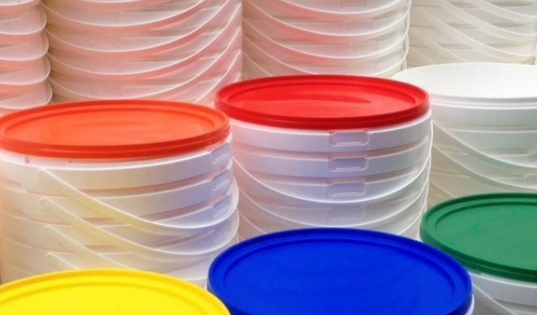 Tijdens de workshop gaan we drummen op emmers in groepsverband.Hierbij zijn we bezig met het creatief en reflectief vermogen.En natuurlijk maken we veel plezier.Ben je benieuwd? Schrijf je dan snel in.Begeleider: Chris Smith van Kunsteducatie WalcherenBeat the BucketDrummen op emmers in groepsverband.Tijdens de workshop gaan we drummen op emmers in groepsverband.Hierbij zijn we bezig met het creatief en reflectief vermogen.En natuurlijk maken we veel plezier.Ben je benieuwd? Schrijf je dan snel in.Begeleider: Chris Smith van Kunsteducatie WalcherenBeat the BucketDrummen op emmers in groepsverband.Tijdens de workshop gaan we drummen op emmers in groepsverband.Hierbij zijn we bezig met het creatief en reflectief vermogen.En natuurlijk maken we veel plezier.Ben je benieuwd? Schrijf je dan snel in.Begeleider: Chris Smith van Kunsteducatie WalcherenBeat the BucketDrummen op emmers in groepsverband.Tijdens de workshop gaan we drummen op emmers in groepsverband.Hierbij zijn we bezig met het creatief en reflectief vermogen.En natuurlijk maken we veel plezier.Ben je benieuwd? Schrijf je dan snel in.Begeleider: Chris Smith van Kunsteducatie WalcherenGroep 5 t/m8Muziek:
Beat the BucketKunst EducatieWalcherenWeek:  39

26 septemberTotaal € 3,50Aula lage gebouwMinimaal aantal kinderen nodig om te starten:15 kinderenMaximaal 25 inschrijvingenBeat the BucketDrummen op emmers in groepsverband.Tijdens de workshop gaan we drummen op emmers in groepsverband.Hierbij zijn we bezig met het creatief en reflectief vermogen.En natuurlijk maken we veel plezier.Ben je benieuwd? Schrijf je dan snel in.Begeleider: Chris Smith van Kunsteducatie WalcherenBeat the BucketDrummen op emmers in groepsverband.Tijdens de workshop gaan we drummen op emmers in groepsverband.Hierbij zijn we bezig met het creatief en reflectief vermogen.En natuurlijk maken we veel plezier.Ben je benieuwd? Schrijf je dan snel in.Begeleider: Chris Smith van Kunsteducatie WalcherenBeat the BucketDrummen op emmers in groepsverband.Tijdens de workshop gaan we drummen op emmers in groepsverband.Hierbij zijn we bezig met het creatief en reflectief vermogen.En natuurlijk maken we veel plezier.Ben je benieuwd? Schrijf je dan snel in.Begeleider: Chris Smith van Kunsteducatie WalcherenBeat the BucketDrummen op emmers in groepsverband.Tijdens de workshop gaan we drummen op emmers in groepsverband.Hierbij zijn we bezig met het creatief en reflectief vermogen.En natuurlijk maken we veel plezier.Ben je benieuwd? Schrijf je dan snel in.Begeleider: Chris Smith van Kunsteducatie Walcheren